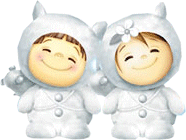  PONDĚLÍ              Přesnídávka         Chléb s tuňákovou pomazánkou, rajčátka, mléko, ovocný čaj sl. + nesl.                    1, 7                               Oběd                     Drůbeží vývar s bulgurem a hráškem                                                                                1, 9                                                              Králík pečený na česneku, kysané zelí, bramborový knedlík,                                   1, 3, 12                                                              ovocný čaj slazený + neslazený                              Svačina                  Pečivo s máslem a džemem, banán, kakao, ovocný čaj nesl.                                          1, 7ÚTERÝ                   Přesnídávka         Pečivo s pomazánkou z červené řepy, okurka, mléko, ovocný čaj sl. + nesl.               1, 7                               Oběd                     Polévka celerová s bramborem                                                                                       1, 7, 9                                                              Rybí filé zapečené po srbsku, bramborová kaše, ovocný talířek,                           4, 7, 12                                                              minerálka, mléko, voda s pomerančem                                                                                                                                   Svačina                 Chléb s vajíčkovou pomazánkou, mandarinka, mléko, ovocný čaj sl. + nesl.          1, 3, 7                       STŘEDA                 přesnídávka         Chléb s pomazánkou z kuřecího masa, paprika, mléko, ovocný čaj sl. + nesl.            1, 7                               Oběd                     Polévka kedlubnová                                                                                                               1, 7                                                              Maminčino kuře, ovocný jogurt, šťáva, voda s citronem                                            1, 3, 7                               Svačina                 Pečivo s máslem, ovocný jogurt, pomeranč, mléko, ovocný čaj sl. + nesl.                   1, 7ČTVRTEK               Přesnídávka         Tvarohový závin, banán, bílá káva, ovocný čaj sl. + nesl.                                            1, 3, 7                               Oběd                     Polévka hrstková                                                                                                                      1                                                              Vepřový plátek zapečený se sýrem, vařený brambor, zeleninová obloha,                7, 12                                                              džus, voda s ovocem                                    Svačina                Chléb s mrkvovou pomazánkou, okurka, mléko, ovocný čaj sl. + nesl.                        1, 7PÁTEK                    Přesnídávka         Pečivo s pohankovou pomazánkou s povidly, jablko, mléko, ovocný čaj sl. + nesl.   1, 7                                          Oběd                      Polévka kmínová s vejci                                                                                                        1, 3                                                               Cizrna po indicku, salát z čínského zelí s mrkví, chléb                                                  1, 12                                                               minerálka, voda s citronem                               Svačina                 Chléb s pomazánkovým máslem, paprika, mléko, ovocný čaj sl. + nesl.                      1, 71) obiloviny obsahující lepek, 2) korýši a výrobky z nich, 3) vejce a výrobky z nich, 4) ryby a výrobky z nich, 5) arašídy a výrobky z nich, 6) sójové boby a výrobky z nich, 7) mléko a výrobky z něj,  8)skořápkové plody a výrobky z nich (ořechy), 9) celer a výrobky z něj, 10) hořčice a výrobky z ní,11) sezamová semena a výrobky z nich, 12) oxid siřičitý a siřičitany v koncentracích vyšších než10 mg, ml/kg, l, vyjádřeno SO2, 13) vlčí bob (lupina) a výrobky z něj, 14) měkkýši a výrobky z nichBližší informace o druhu použité obiloviny a skořápkových plodů podá kuchařka nebo vedoucí ŠJ.Dobrou chuť přejeme našim malým strávníkům!                                                    ZMĚNA VYHRAZENA!